                                             BARU V1 							PERBAIKAN VIIPERMOHONAN PERSETUJUAN ETIK PENELITIAN MENGGUNAKAN SUBYEK MANUSIA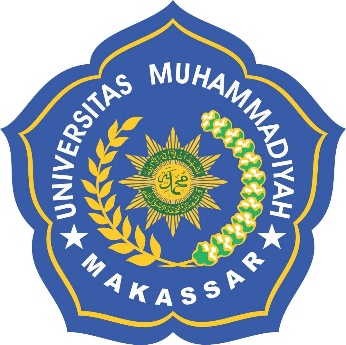 Judul	:Peneliti Utama	:HP	:Program Pendidikan	:KOMITE ETIK PENELITIAN KESEHATANFAKULTAS KEDOKTERAN DAN ILMU KESEHATAN UNIVERSITAS MUHAMMADIYAH MAKASSAR2022RINGKASAN PROPOSALPERNYATAANSaya yang bertanda tangan di bawah ini, telah membaca dan mengerti tentang peraturan-peraturan terbaru mengenai percobaan yang dilakukan pada manusia dan penjelasan-penjelasan tambahan tehadap peraturan tersebut. Saya menyadari tanggung jawab yang harus saya pikul dalam menjalankan semua langkah-langkah (prosedur) penelitian saya, prinsip-prinsip dan lain-lain hal yang ditentukan oleh Komite Etik Penelitian Kesehatan Fakultas Kedokteran dan Ilmu Kesehatan Universitas Muhammadiyah Makassar, sehubungan dengan etika penelitian menggunakan subyek manusia. Dalam penelitian ini ada/tidak*) ada konflik kepentingan (jelaskan)                                                                                                               Makassar,                  2022								                 Peneliti utama,*) Coret yang tidak perlu. Jika ada konflik kepentingan jelaskan secara detailFORMULIR PENGAJUAN ETIK PENELITIAN KESEHATANUNTUK SURVEI, EPIDEMIOLOGI ATAU SOSIAL BUDAYANo. Registrasi Protokol :	* PSP =   Persetujuan Setelah Penjelasan                                                                                                                         Makassar,              2022  Peneliti UtamaLampiran 1. NASKAH PENJELASAN PADA SUBJEKAssalamu’alaikumwrwbSelamat pagi Bapak/Ibu/Saudara(i), saya nama, bermaksud untuk melakukan penelitian Judul Penelitian	Sebelumnya saya akan menjelaskan tentang hal yang mungkin baru di dengar oleh Bapak/Ibu, Quantitative Electroencephalography (QEEG) sebagai suatu proses matematika dari digital EEG (dEEG) untuk dapat mengidentifikasi tidak hanya gelombang otak, amplitudo, lokasi, tetapi juga dapat mengidentifikasi koherensi, yaitu kualitas komunikasi antar bagian pada otak, fase (kecepatan berpikir) serta integrasi jaringan. Quantitative Electroencephalography (QEEG) mengacu pada analisis komprehensif frekuensi gelombang otak yang membentuk data EEG mentah. Data yang diperoleh dari QEEG dapat digunakan untuk membuat peta topografi otak atau simulasi kode warna dari aktivitas listrik korteks serebral. Jika data telah diproses melalui perangkat lunak database normatif, maka kode warna mewakili nilai normatif. Memahami perubahan gelombang otak yang terjadi karena intervensi akupuntur sangat penting, karena mekanisme dari akupunktur bekerja terutama di sistem saraf pusat. Akupuntur dan analisa perubahan gelombang otak pada EEG berkontribusi untuk menjelaskan mekanisme dari efek akupuntur tersebut. Dalam analisis frekuensi pada QEEG, frekuensi berbagai  gelombang yang merupakan aktivitas listrik otak dihitung, sedangkan dalam analisis koherensi, melihat hubungan antara dua hemisfer, sehingga memungkinkan untuk mengevaluasi konektivitas antara kedua hemisfer dan memperoleh informasi tentang interaksi fungsional antara jaringan saraf yang diwakili di korteks. Melalui penelitian ini, diharapkan hasilnya dapat menunjukkan pengaruh akupuntur terhadapa dinamika gelombang otak yang diukur dengan Quantitative Electroencephalography (QEEG). Hasil penelitian diharapkan menjadi sumber informasi untuk masa mendatang dan memberi kontribusi dalam bidang pendidikan utamanya dalam bidang ilmu penyakit saraf yang saya banggakan dan sedang saya jalani saat ini.	Selanjutnya saya akan menjelaskan prosedur pemeriksaan yang akan saya lakukan. Pertama-tama saya mencari subyek penelitian yang memenuhi kriteria inklusi dan eksklusi dan cara pengambilan sampel dengan cara consecutive sampling. Setelah diberikan penjelasan, dan Bapak/Ibu setuju untuk terlibat dalam penelitian ini, maka saya akan meminta tanda tangan persetujuan bersedia terlibat dalam peneltian ini dalam sebuah format yang disebut dengan informed concent. Kemudian akan dilakukan proses perekaman EEG pada Bapak/Ibu selama 10 menit. Persiapan yang harus dilakukan sebelumnya yaitu Bapak/Ibu diminta untuk keramas menggunakan shampo sebelum dilakukan perekaman EEG. 	Perekaman EEG dilakukan pertama-tama dengan setting alat dan aplikasi di mesin perekaman, selanjutnya menginput identitas atau data Bapak/Ibu, setelah itu dilakukan persiapan alat dan bahan pemeriksaan meliputi Electroencephalograp merk Cadwell Easy III, Neuroguide deluxe QEEG, elektroda dan bahan yang digunakan adalah jarum akupuntur merk Dong Bang ukuran 0,25 mm x 25 mm, electrode paste merk Ten20 Conductive, kapas alkohol, kemudian dilakukan persiapan subyek penelitian dengan meminta pasien berbaring relaks dan menempelkan elektroda berdasarkan system internasional 10-20. Perekaman EEG akan dimulai apabil elektoroda telah menunjukkan impedans < 20 Ohm, dengan filter low cut 053  Hz dan high cut 70 Hz, notch filter ON. Perekaman dilakukan selama 10 menit dengan menggunakan Cadwell Easy III 19 Channel dilakukan dengan total perekaman selama 10 menit, jarum akupuntur ditusukkan di titik LI4 tangan kanan dan tangan kiri pada menit ke-3, kemudian dilakukan stimulasi twisting, dengan cara memutar jarum akupuntur selama 3 menit. Metode twisting adalah metode memutar jarum dengan kisaran 900-1800 dan rata-rata sekitar 100 kali/menit. Setelah itu, jarum akupuntur dibiarkan tanpa stimulasi selama 4 menit sampai jarum dicabut. Data perekaman EEG akan dianalisa dengan menggunakan software NeuroGuide Deluxe qEEG. Data mentah EEG dikonversi dalam bentuk EDF, kemudian dipilih data gelombang yang akan dianalisa (minimal 10 detik data bersih). Secara otonamatis, software ini kan mendeteksi artefak sehingga didapatkan data gelombang bersih. 	Perekaman ini dianggap aman oleh karena tidak ada perlukaan pada tubuh Bapak/Ibu dan efek samping dari intervensi akupuntur ini pun sangat minimal. Sehingga bisa saya katakan bahwa efek samping yang minimal yang dapat terjadi akibat pemeriksaan ini yaitu nyeri ringan pada daerah penusukan. Pemeriksaan dilakukan dibawah bimbingan dan pengawasan supervisor.Selama penelitian, Bapak/ibu tidak dikenakan biaya. Oleh karena prosedur ini adalah sesuai dengan pedoman praktek klinik dan seluruh biaya yang timbul ditanggung oleh peneliti. Saya sebagai peneliti juga akan memberi kompensasi berupa cinderamata sederhana kepada Bapak/Ibu sebagai wujud terima kasih saya telah bersedia terlibat dalam penelitian ini. Estimasi waktu yang dibutuhkan dari wawancara hingga selesai pemeriksaan ini hanya satu hari dan hanya satu kali pertemuan.Keikutsertaan Bapak/Ibu dalam penelitian ini bersifat sukarela tanpa paksaan, oleh karena itu apabila dalam perjalanannya Bapak/Ibu menolak ikut serta dalam penelitian ini jangan takut akan kehilangan hak untuk mendapatkan pelayanan kesehatan standar rutin.Data yang dikumpulkan dalam penelitian ini akan disimpan dalam data komputer. Saya akan menjamin kerahasiaan data Bapk/Ibu. Hanya saya sebagai peneliti yang mengetahui data-data Bapak/Ibu. Hasil penelitian ini akan dipublikasikan di forum ilmiah terbatas dan jurnal nasional tanpa menampilkan identitas Bapak/ibu. Jika ada hal yang ingin ditanyakan mengenai penelitian ini dapat menghubungi peneliti dengan alamat dan nomor kontak di bawah ini..			Identitas Peneliti:							Nama		: Alamat		: Telepon	: Lampiran 2.FORMULIR PERSETUJUAN SETELAH PENJELASAN Saya yang bertanda tangan di bawah ini:Nama	: .........................................................................Umur	: .........................................................................Alamat	: .........................................................................Setelah mendengar/membaca dan mengerti penjelasan yang diberikan mengenai tujuan dan manfaat apa yang akan dilakukan pada penelitian ini, maka saya menyatakan setuju untuk ikut dalam penelitian ini.Saya tahu bahwa keikutsertaan saya ini bersifat sukarela tanpa paksaan, sehingga saya bisa menolak ikut atau mengundurkan diri dari penelitian ini tanpa kehilangan hak saya untuk mendapat pelayanan kesehatan. Juga saya berhak bertanya atau meminta penjelasan pada peneliti bila masih ada hal yang belum jelas atau masih ada hal yang ingin saya ketahui tentang penelitian ini.Saya juga mengerti bahwa semua biaya yang dikeluarkan sehubungan dengan penelitian ini akan ditanggung oleh peneliti. Adapun biaya perawatan dan pengobatan bila terjadi hal-hal yang tidak diinginkan akibat penelitian ini akan dibiayai oleh peneliti.Saya percaya bahwa keamanan dan kerahasiaan data penelitian akan terjamin dan dengan ini saya menyetujui semua data saya yang dihasilkan pada penelitian ini untuk disajikan dalam bentuk lisan maupun tulisan.Bila terjadi perbedaan pendapat dikemudian hari kami akan menyelesaikannya secara kekeluargaan.			Nama 			Tanda tangan 	       Tgl/Bln/ThnResponden	………………………..    ………………………..	 ………………………../WaliSaksi 		………………………..     ……………………….. 	………………………..(Tanda Tangan Saksi diperlukan hanya jika Partisipan tidak dapat memberikan consent/persetujuan sehingga menggunakan wali yang sah secara hukum, yaitu untuk partisipan berikut:Berusia di bawah 18 tahun Usia lanjut Gangguan mentalPasien tidak sadarDan lain-lain kondisi yang tidak memungkinkan memberikan persetujuanLampiran 3. SUSUNAN TIM PENELITILampiran 4.BIODATA LENGKAP PENELITI UTAMAData PribadiNama Lengkap dan Gelar		: Tempat / Tanggal Lahir		: Jenis Kelamin			: Agama				: Pekerjaan				: Nomor Induk Mahasiswa		: Alamat				: No. Telp				: Email				: Riwayat PendidikanRiwayat PelatihanRiwayat PekerjaanPengalaman Penelitian								Makassar,                    2022(.............................................)Lampiran 5.SURAT PERSETUJUANYang bertandatangan di bawah ini :Nama		: Jabatan			: Sebagai atasan langsung dari :Nama		: NIM		: Pekerjaan		: Menyatakan menyetujui bila yang bersangkutan melakukan penelitian dengan judul:                                                                                                    Makassar,                    2022			  	(…………………………)Lampiran 6.	DESKRIPSI PENELITIANLatar BelakangB. Rumusan MasalahC. Hipotesis PenelitianTujuan Penelitian1. Tujuan Umum2. Tujuan KhususManfaat PenelitianDesain PenelitianWaktu dan Tempat PenelitianPopulasi Penelitian dan Sampel PenelitianPerkiraan Besar Sampel PenelitianKriteria Inklusi dan EksklusiKriteria InklusiKriteria EksklusiProsedur PenelitianIdentifikasi VariabelDefinisi Operasional Variabel Analisis Data dan Uji StatistikIzin Penelitian dan Kelayakan EtikLampiran 7.ALAT DAN BAHAN YANG DIGUNAKANLampiran 10.KUESIONERLampiran 14.RINCIAN ANGGARANJudul PenelitianJudul PenelitianJudul Penelitian:Peneliti UtamaPeneliti UtamaPeneliti Utama:PenghubungPenghubungPenghubung:No. telpon   No. telpon   No. telpon   :Lokasi Penelitian/ Lokasi Penelitian/ Lokasi Penelitian/  :Jenis PenelitianJenis PenelitianJenis Penelitian:                  Riset                  Riset                  Riset                  Riset                  Pengajaran                  Pengajaran                  Pengajaran                  Pengajaran                  Lain-lain                  Lain-lain                  Lain-lain                  Lain-lainJenis ProposalJenis ProposalJenis Proposal:                  Baru                  Baru                  Baru                  Baru                  Perbaikan/Perubahan                  Perbaikan/Perubahan                  Perbaikan/Perubahan                  Perbaikan/Perubahan                  Lanjutan                  Lanjutan                  Lanjutan                  LanjutanBila proyek perbaikan atau lanjutan, lampirkan persetujuan sebelumnya.Bila proyek perbaikan atau lanjutan, lampirkan persetujuan sebelumnya.Bila proyek perbaikan atau lanjutan, lampirkan persetujuan sebelumnya.Bila proyek perbaikan atau lanjutan, lampirkan persetujuan sebelumnya.Tanggal Mulai PenelitianTanggal Mulai PenelitianTanggal Mulai PenelitianTanggal Mulai PenelitianTanggal Mulai Penelitian: Lama Penelitian          Lama Penelitian          Lama Penelitian               :      :      :      :Nama-Nama, Titel, Kualifikasi dan Departemen/Bagian tempat kerja dari Peneliti Utama, Assosiet dan pembantu peneliti:Nama-Nama, Titel, Kualifikasi dan Departemen/Bagian tempat kerja dari Peneliti Utama, Assosiet dan pembantu peneliti:Nama-Nama, Titel, Kualifikasi dan Departemen/Bagian tempat kerja dari Peneliti Utama, Assosiet dan pembantu peneliti:Nama-Nama, Titel, Kualifikasi dan Departemen/Bagian tempat kerja dari Peneliti Utama, Assosiet dan pembantu peneliti:Nama-Nama, Titel, Kualifikasi dan Departemen/Bagian tempat kerja dari Peneliti Utama, Assosiet dan pembantu peneliti:1.Peneliti utama                       : Peneliti utama                       : Peneliti utama                       : Peneliti utama                       : Peneliti utama                       : 2.Apakah anda mencari sponsor dari luar?                       Ya                               TidakApakah anda mencari sponsor dari luar?                       Ya                               TidakApakah anda mencari sponsor dari luar?                       Ya                               TidakApakah anda mencari sponsor dari luar?                       Ya                               TidakApakah anda mencari sponsor dari luar?                       Ya                               Tidak(Bila tidak,  langsung ke nomer 3)(Bila tidak,  langsung ke nomer 3)(Bila tidak,  langsung ke nomer 3)(Bila tidak,  langsung ke nomer 3)(Bila tidak,  langsung ke nomer 3)(Bila ya, sebutkan sponsor)(Bila ya, sebutkan sponsor)(Bila ya, sebutkan sponsor)(Bila ya, sebutkan sponsor)(Bila ya, sebutkan sponsor)3. Jelaskan dengan singkat tetapi lengkap tentang tujuan, hipotesis, manfaat yang jelas dari penelitian ini:Jelaskan dengan singkat tetapi lengkap tentang tujuan, hipotesis, manfaat yang jelas dari penelitian ini:Jelaskan dengan singkat tetapi lengkap tentang tujuan, hipotesis, manfaat yang jelas dari penelitian ini:Jelaskan dengan singkat tetapi lengkap tentang tujuan, hipotesis, manfaat yang jelas dari penelitian ini:Jelaskan dengan singkat tetapi lengkap tentang tujuan, hipotesis, manfaat yang jelas dari penelitian ini:4.Jelaskan dengan singkat tetapi lengkap tentang latar belakang ilmiah dari penelitian ini dan rencana penelitiannya scientific background to the project and project plan.Jelaskan dengan singkat tetapi lengkap tentang latar belakang ilmiah dari penelitian ini dan rencana penelitiannya scientific background to the project and project plan.Jelaskan dengan singkat tetapi lengkap tentang latar belakang ilmiah dari penelitian ini dan rencana penelitiannya scientific background to the project and project plan.Jelaskan dengan singkat tetapi lengkap tentang latar belakang ilmiah dari penelitian ini dan rencana penelitiannya scientific background to the project and project plan.Jelaskan dengan singkat tetapi lengkap tentang latar belakang ilmiah dari penelitian ini dan rencana penelitiannya scientific background to the project and project plan.5.Apakah metode yang digunakan pada penelitian ini bisa dilakukan dengan simulasi    komputer atau dilakukan pada binatang percobaan? Apakah metode yang digunakan pada penelitian ini bisa dilakukan dengan simulasi    komputer atau dilakukan pada binatang percobaan? Apakah metode yang digunakan pada penelitian ini bisa dilakukan dengan simulasi    komputer atau dilakukan pada binatang percobaan? Apakah metode yang digunakan pada penelitian ini bisa dilakukan dengan simulasi    komputer atau dilakukan pada binatang percobaan? Apakah metode yang digunakan pada penelitian ini bisa dilakukan dengan simulasi    komputer atau dilakukan pada binatang percobaan?                 Ya                           Tidak                Ya                           Tidak                Ya                           Tidak                Ya                           Tidak                Ya                           Tidak6.Jelaskan secara ringkas semua prosedur yang anda gunakan pada subyek penelitian: Jelaskan secara ringkas semua prosedur yang anda gunakan pada subyek penelitian: Jelaskan secara ringkas semua prosedur yang anda gunakan pada subyek penelitian: Jelaskan secara ringkas semua prosedur yang anda gunakan pada subyek penelitian: Jelaskan secara ringkas semua prosedur yang anda gunakan pada subyek penelitian: 7.Jelaskan kemungkinan bahaya, risiko atau efek samping pada subyek akibat   prosedur yang anda gunakan, serta kewaspadaan yang anda lakukan untuk mencegah atau meminimalkan hal tersebut. Jelaskan kemungkinan bahaya, risiko atau efek samping pada subyek akibat   prosedur yang anda gunakan, serta kewaspadaan yang anda lakukan untuk mencegah atau meminimalkan hal tersebut. Jelaskan kemungkinan bahaya, risiko atau efek samping pada subyek akibat   prosedur yang anda gunakan, serta kewaspadaan yang anda lakukan untuk mencegah atau meminimalkan hal tersebut. Jelaskan kemungkinan bahaya, risiko atau efek samping pada subyek akibat   prosedur yang anda gunakan, serta kewaspadaan yang anda lakukan untuk mencegah atau meminimalkan hal tersebut. Jelaskan kemungkinan bahaya, risiko atau efek samping pada subyek akibat   prosedur yang anda gunakan, serta kewaspadaan yang anda lakukan untuk mencegah atau meminimalkan hal tersebut. 8.Jelaskan hal-hal yang tidak enak atau yang mengganggu subyek tapi harus dilakukan oleh subyek sehubungan dengan prosedur penelitian ini.Jelaskan hal-hal yang tidak enak atau yang mengganggu subyek tapi harus dilakukan oleh subyek sehubungan dengan prosedur penelitian ini.Jelaskan hal-hal yang tidak enak atau yang mengganggu subyek tapi harus dilakukan oleh subyek sehubungan dengan prosedur penelitian ini.Jelaskan hal-hal yang tidak enak atau yang mengganggu subyek tapi harus dilakukan oleh subyek sehubungan dengan prosedur penelitian ini.Jelaskan hal-hal yang tidak enak atau yang mengganggu subyek tapi harus dilakukan oleh subyek sehubungan dengan prosedur penelitian ini.9.Tuliskan jumlah, jenis dan batasan usia subyek termasuk kontrol bila ada.  Tuliskan jumlah, jenis dan batasan usia subyek termasuk kontrol bila ada.  Tuliskan jumlah, jenis dan batasan usia subyek termasuk kontrol bila ada.  Tuliskan jumlah, jenis dan batasan usia subyek termasuk kontrol bila ada.  Tuliskan jumlah, jenis dan batasan usia subyek termasuk kontrol bila ada.  10.Sumber dan cara rekrutmen subyek penelitian :  Sumber dan cara rekrutmen subyek penelitian :  Sumber dan cara rekrutmen subyek penelitian :  Sumber dan cara rekrutmen subyek penelitian :  Sumber dan cara rekrutmen subyek penelitian :  11.Apakah ada hubungan khusus antara subyek dengan orang yang merekrutnya?  Apakah ada hubungan khusus antara subyek dengan orang yang merekrutnya?  Apakah ada hubungan khusus antara subyek dengan orang yang merekrutnya?  Apakah ada hubungan khusus antara subyek dengan orang yang merekrutnya?  Apakah ada hubungan khusus antara subyek dengan orang yang merekrutnya?  12.Kriteria inklusi, eksklusi dan kriteria pengunduran diri (bila penelitian memerlukan waktu panjang)?  Kriteria Inklusi: Kriteria eksklusi: Kriteria Pengunduran Diri : Kriteria inklusi, eksklusi dan kriteria pengunduran diri (bila penelitian memerlukan waktu panjang)?  Kriteria Inklusi: Kriteria eksklusi: Kriteria Pengunduran Diri : Kriteria inklusi, eksklusi dan kriteria pengunduran diri (bila penelitian memerlukan waktu panjang)?  Kriteria Inklusi: Kriteria eksklusi: Kriteria Pengunduran Diri : Kriteria inklusi, eksklusi dan kriteria pengunduran diri (bila penelitian memerlukan waktu panjang)?  Kriteria Inklusi: Kriteria eksklusi: Kriteria Pengunduran Diri : Kriteria inklusi, eksklusi dan kriteria pengunduran diri (bila penelitian memerlukan waktu panjang)?  Kriteria Inklusi: Kriteria eksklusi: Kriteria Pengunduran Diri : 13.Tuliskan secara rinci semua biaya penelitian yang diusulkan:   Tuliskan secara rinci semua biaya penelitian yang diusulkan:   Tuliskan secara rinci semua biaya penelitian yang diusulkan:   Tuliskan secara rinci semua biaya penelitian yang diusulkan:   Tuliskan secara rinci semua biaya penelitian yang diusulkan:   14.Apakah harus menggunakan manusia sebagai subyek penelitian?  Apakah harus menggunakan manusia sebagai subyek penelitian?  Apakah harus menggunakan manusia sebagai subyek penelitian?  Apakah harus menggunakan manusia sebagai subyek penelitian?  Apakah harus menggunakan manusia sebagai subyek penelitian?                     Ya                                           Tidak                   Ya                                           Tidak                   Ya                                           Tidak                   Ya                                           Tidak                   Ya                                           Tidak15.Fasilitas apa yang anda sediakan untuk mengatasi bila terjadi adverse event (bahaya/efek samping) akibat prosedur yang dilakukan?Fasilitas apa yang anda sediakan untuk mengatasi bila terjadi adverse event (bahaya/efek samping) akibat prosedur yang dilakukan?Fasilitas apa yang anda sediakan untuk mengatasi bila terjadi adverse event (bahaya/efek samping) akibat prosedur yang dilakukan?Fasilitas apa yang anda sediakan untuk mengatasi bila terjadi adverse event (bahaya/efek samping) akibat prosedur yang dilakukan?Fasilitas apa yang anda sediakan untuk mengatasi bila terjadi adverse event (bahaya/efek samping) akibat prosedur yang dilakukan?16.Bagaimana anda menjaga kerahasiaan informasi, baik selama penelitian maupun setelah penelitian selesai?  Bagaimana anda menjaga kerahasiaan informasi, baik selama penelitian maupun setelah penelitian selesai?  Bagaimana anda menjaga kerahasiaan informasi, baik selama penelitian maupun setelah penelitian selesai?  Bagaimana anda menjaga kerahasiaan informasi, baik selama penelitian maupun setelah penelitian selesai?  Bagaimana anda menjaga kerahasiaan informasi, baik selama penelitian maupun setelah penelitian selesai?  17.(a).  Apakah digunakan bahan radioaktif?                            Ya                           Tidak(a).  Apakah digunakan bahan radioaktif?                            Ya                           Tidak(a).  Apakah digunakan bahan radioaktif?                            Ya                           Tidak(a).  Apakah digunakan bahan radioaktif?                            Ya                           Tidak(a).  Apakah digunakan bahan radioaktif?                            Ya                           Tidak(b). Apakah pada penelitian ini digunakan tehnik DNA, toksin, mutagen, tetragon atau   karsinogen?(b). Apakah pada penelitian ini digunakan tehnik DNA, toksin, mutagen, tetragon atau   karsinogen?(b). Apakah pada penelitian ini digunakan tehnik DNA, toksin, mutagen, tetragon atau   karsinogen?(b). Apakah pada penelitian ini digunakan tehnik DNA, toksin, mutagen, tetragon atau   karsinogen?(b). Apakah pada penelitian ini digunakan tehnik DNA, toksin, mutagen, tetragon atau   karsinogen?                                          Ya                                              Tidak                                          Ya                                              Tidak                                          Ya                                              Tidak                                          Ya                                              Tidak                                          Ya                                              Tidak18. Apakah proposal ini dimintakan persetujuan etik dari lain-lain komite etik? Apakah proposal ini dimintakan persetujuan etik dari lain-lain komite etik? Apakah proposal ini dimintakan persetujuan etik dari lain-lain komite etik? Apakah proposal ini dimintakan persetujuan etik dari lain-lain komite etik? Apakah proposal ini dimintakan persetujuan etik dari lain-lain komite etik?Ya                                         TidakYa                                         TidakYa                                         TidakYa                                         TidakYa                                         Tidak Bila Ya, ke komite etik mana saja: Bila Ya, ke komite etik mana saja: Bila Ya, ke komite etik mana saja: Bila Ya, ke komite etik mana saja: Bila Ya, ke komite etik mana saja:Apakah sudah disetujui?                        Ya                          TidakApakah sudah disetujui?                        Ya                          TidakApakah sudah disetujui?                        Ya                          TidakApakah sudah disetujui?                        Ya                          TidakApakah sudah disetujui?                        Ya                          Tidak Bila Ya, lampirkan persetujuan tersebut. Bila Ya, lampirkan persetujuan tersebut. Bila Ya, lampirkan persetujuan tersebut. Bila Ya, lampirkan persetujuan tersebut. Bila Ya, lampirkan persetujuan tersebut.19.Isu etik apakah yang mungkin terjadi pada pelaksanaan prosedur penelitian ini? (sehubungan dengan jawaban anda  pada No. 7 dan No. 15) Isu etik apakah yang mungkin terjadi pada pelaksanaan prosedur penelitian ini? (sehubungan dengan jawaban anda  pada No. 7 dan No. 15) Isu etik apakah yang mungkin terjadi pada pelaksanaan prosedur penelitian ini? (sehubungan dengan jawaban anda  pada No. 7 dan No. 15) Isu etik apakah yang mungkin terjadi pada pelaksanaan prosedur penelitian ini? (sehubungan dengan jawaban anda  pada No. 7 dan No. 15) Isu etik apakah yang mungkin terjadi pada pelaksanaan prosedur penelitian ini? (sehubungan dengan jawaban anda  pada No. 7 dan No. 15) Jelaskan jawaban anda untuk hal tersebut!  Jelaskan jawaban anda untuk hal tersebut!  Jelaskan jawaban anda untuk hal tersebut!  Jelaskan jawaban anda untuk hal tersebut!  Jelaskan jawaban anda untuk hal tersebut!  CARA MEMPEROLEH  INFORMED CONSENTCARA MEMPEROLEH  INFORMED CONSENTCARA MEMPEROLEH  INFORMED CONSENTCARA MEMPEROLEH  INFORMED CONSENTCARA MEMPEROLEH  INFORMED CONSENT Harus dicatat bahwa naskah penjelasan untuk subjek dan formulir persetujuan setelah penjelasan harus dilampirkan Harus dicatat bahwa naskah penjelasan untuk subjek dan formulir persetujuan setelah penjelasan harus dilampirkan Harus dicatat bahwa naskah penjelasan untuk subjek dan formulir persetujuan setelah penjelasan harus dilampirkan Harus dicatat bahwa naskah penjelasan untuk subjek dan formulir persetujuan setelah penjelasan harus dilampirkan Harus dicatat bahwa naskah penjelasan untuk subjek dan formulir persetujuan setelah penjelasan harus dilampirkan20.Siapa yang akan memberikan penjelasan kepada subyek atau walinya?  Siapa yang akan memberikan penjelasan kepada subyek atau walinya?  Siapa yang akan memberikan penjelasan kepada subyek atau walinya?  Siapa yang akan memberikan penjelasan kepada subyek atau walinya?  Siapa yang akan memberikan penjelasan kepada subyek atau walinya?  21.Apakah ada hubungan khusus antara orang yang memberikan penjelasan tersebut atau salah satu dari peneliti dengan subyek?  Apakah ada hubungan khusus antara orang yang memberikan penjelasan tersebut atau salah satu dari peneliti dengan subyek?  Apakah ada hubungan khusus antara orang yang memberikan penjelasan tersebut atau salah satu dari peneliti dengan subyek?  Apakah ada hubungan khusus antara orang yang memberikan penjelasan tersebut atau salah satu dari peneliti dengan subyek?  Apakah ada hubungan khusus antara orang yang memberikan penjelasan tersebut atau salah satu dari peneliti dengan subyek?  22.Kapan penjelasan diberikan?  Kapan penjelasan diberikan?  Kapan penjelasan diberikan?  Kapan penjelasan diberikan?  Kapan penjelasan diberikan?  23.Apakah persetujuan diberikan oleh subyek                     Ya                    TidakApakah persetujuan diberikan oleh subyek                     Ya                    TidakApakah persetujuan diberikan oleh subyek                     Ya                    TidakApakah persetujuan diberikan oleh subyek                     Ya                    TidakApakah persetujuan diberikan oleh subyek                     Ya                    Tidak Bila tidak, jelaskan alasannya. Bila tidak, jelaskan alasannya. Bila tidak, jelaskan alasannya. Bila tidak, jelaskan alasannya. Bila tidak, jelaskan alasannya.24.Siapa yang bertindak sebagai saksi?Siapa yang bertindak sebagai saksi?Siapa yang bertindak sebagai saksi?Siapa yang bertindak sebagai saksi?Siapa yang bertindak sebagai saksi?UM1Peneliti utama: (gelar, nama, instansi)Peneliti utama: (gelar, nama, instansi)Peneliti utama: (gelar, nama, instansi)2Judul  Penelitian  Judul  Penelitian  Judul  Penelitian  3 Jenis  Penelitian: Jenis  Penelitian: Jenis  Penelitian:	bukan kerjasama	kerjasama nasional      	kerjasama internasional	(lampirkan persetujuan etik  dari negara tersebut)   	melibatkan peneliti asing (lampirkan persetujuan dari 	LIPI)	bukan kerjasama	kerjasama nasional      	kerjasama internasional	(lampirkan persetujuan etik  dari negara tersebut)   	melibatkan peneliti asing (lampirkan persetujuan dari 	LIPI)	bukan kerjasama	kerjasama nasional      	kerjasama internasional	(lampirkan persetujuan etik  dari negara tersebut)   	melibatkan peneliti asing (lampirkan persetujuan dari 	LIPI)	bukan kerjasama	kerjasama nasional      	kerjasama internasional	(lampirkan persetujuan etik  dari negara tersebut)   	melibatkan peneliti asing (lampirkan persetujuan dari 	LIPI)	bukan kerjasama	kerjasama nasional      	kerjasama internasional	(lampirkan persetujuan etik  dari negara tersebut)   	melibatkan peneliti asing (lampirkan persetujuan dari 	LIPI)	bukan kerjasama	kerjasama nasional      	kerjasama internasional	(lampirkan persetujuan etik  dari negara tersebut)   	melibatkan peneliti asing (lampirkan persetujuan dari 	LIPI)	bukan kerjasama	kerjasama nasional      	kerjasama internasional	(lampirkan persetujuan etik  dari negara tersebut)   	melibatkan peneliti asing (lampirkan persetujuan dari 	LIPI)	bukan kerjasama	kerjasama nasional      	kerjasama internasional	(lampirkan persetujuan etik  dari negara tersebut)   	melibatkan peneliti asing (lampirkan persetujuan dari 	LIPI)	bukan kerjasama	kerjasama nasional      	kerjasama internasional	(lampirkan persetujuan etik  dari negara tersebut)   	melibatkan peneliti asing (lampirkan persetujuan dari 	LIPI)4Tipe  Proposal Tipe  Proposal Tipe  Proposal 	Baru	Lanjutan	Perubahan	PerbaikanApabila Proposal perubahan dan lanjutan, sebutkan No. SP3 sebelumnya :	Baru	Lanjutan	Perubahan	PerbaikanApabila Proposal perubahan dan lanjutan, sebutkan No. SP3 sebelumnya :	Baru	Lanjutan	Perubahan	PerbaikanApabila Proposal perubahan dan lanjutan, sebutkan No. SP3 sebelumnya :	Baru	Lanjutan	Perubahan	PerbaikanApabila Proposal perubahan dan lanjutan, sebutkan No. SP3 sebelumnya :	Baru	Lanjutan	Perubahan	PerbaikanApabila Proposal perubahan dan lanjutan, sebutkan No. SP3 sebelumnya :	Baru	Lanjutan	Perubahan	PerbaikanApabila Proposal perubahan dan lanjutan, sebutkan No. SP3 sebelumnya :	Baru	Lanjutan	Perubahan	PerbaikanApabila Proposal perubahan dan lanjutan, sebutkan No. SP3 sebelumnya :	Baru	Lanjutan	Perubahan	PerbaikanApabila Proposal perubahan dan lanjutan, sebutkan No. SP3 sebelumnya :	Baru	Lanjutan	Perubahan	PerbaikanApabila Proposal perubahan dan lanjutan, sebutkan No. SP3 sebelumnya :5Sumber DanaSumber DanaSumber Dana6Total dana penelitianTotal dana penelitianTotal dana penelitianRp Rp Rp Rp Rp Rp Rp Rp Rp 7Tempat penelitian Tempat penelitian Tempat penelitian 8Waktu penelitianWaktu penelitianWaktu penelitian9Kelengkapan Dokumen (beri tanda V yang ada)Kelengkapan Dokumen (beri tanda V yang ada)Kelengkapan Dokumen (beri tanda V yang ada)Kelengkapan Dokumen (beri tanda V yang ada)Kelengkapan Dokumen (beri tanda V yang ada)Kelengkapan Dokumen (beri tanda V yang ada)Kelengkapan Dokumen (beri tanda V yang ada)Kelengkapan Dokumen (beri tanda V yang ada)Kelengkapan Dokumen (beri tanda V yang ada)Kelengkapan Dokumen (beri tanda V yang ada)Kelengkapan Dokumen (beri tanda V yang ada)Kelengkapan Dokumen (beri tanda V yang ada)Lima rangkap Formulir Pengajuan Etik Penelitian Kesehatan Untuk Survei/Epidemiologi dan Sosial-Budaya  Lima rangkap Formulir Pengajuan Etik Penelitian Kesehatan Untuk Survei/Epidemiologi dan Sosial-Budaya  Lima rangkap Formulir Pengajuan Etik Penelitian Kesehatan Untuk Survei/Epidemiologi dan Sosial-Budaya  Lima rangkap Formulir Pengajuan Etik Penelitian Kesehatan Untuk Survei/Epidemiologi dan Sosial-Budaya  Lima rangkap Formulir Pengajuan Etik Penelitian Kesehatan Untuk Survei/Epidemiologi dan Sosial-Budaya  Lima rangkap Formulir Pengajuan Etik Penelitian Kesehatan Untuk Survei/Epidemiologi dan Sosial-Budaya  Lima rangkap Formulir Pengajuan Etik Penelitian Kesehatan Untuk Survei/Epidemiologi dan Sosial-Budaya  Lima rangkap Formulir Pengajuan Etik Penelitian Kesehatan Untuk Survei/Epidemiologi dan Sosial-Budaya  Lima rangkap Formulir Pengajuan Etik Penelitian Kesehatan Untuk Survei/Epidemiologi dan Sosial-Budaya  Lima rangkap Formulir Pengajuan Etik Penelitian Kesehatan Untuk Survei/Epidemiologi dan Sosial-Budaya  Lima rangkap Formulir Pengajuan Etik Penelitian Kesehatan Untuk Survei/Epidemiologi dan Sosial-Budaya  Surat pengantar dari institusi ditanda-tangani oleh penelitiSurat pengantar dari institusi ditanda-tangani oleh penelitiSurat pengantar dari institusi ditanda-tangani oleh penelitiSurat pengantar dari institusi ditanda-tangani oleh penelitiSurat pengantar dari institusi ditanda-tangani oleh penelitiSurat pengantar dari institusi ditanda-tangani oleh penelitiSurat pengantar dari institusi ditanda-tangani oleh penelitiSurat pengantar dari institusi ditanda-tangani oleh penelitiSurat pengantar dari institusi ditanda-tangani oleh penelitiSurat pengantar dari institusi ditanda-tangani oleh penelitiSurat pengantar dari institusi ditanda-tangani oleh penelitiSatu rangkap Proposal Asli yang sudah disetujui oleh pembimbing atau kepala instansi dengan judul dalam bahasa Indonesia & Inggris. Satu rangkap Proposal Asli yang sudah disetujui oleh pembimbing atau kepala instansi dengan judul dalam bahasa Indonesia & Inggris. Satu rangkap Proposal Asli yang sudah disetujui oleh pembimbing atau kepala instansi dengan judul dalam bahasa Indonesia & Inggris. Satu rangkap Proposal Asli yang sudah disetujui oleh pembimbing atau kepala instansi dengan judul dalam bahasa Indonesia & Inggris. Satu rangkap Proposal Asli yang sudah disetujui oleh pembimbing atau kepala instansi dengan judul dalam bahasa Indonesia & Inggris. Satu rangkap Proposal Asli yang sudah disetujui oleh pembimbing atau kepala instansi dengan judul dalam bahasa Indonesia & Inggris. Satu rangkap Proposal Asli yang sudah disetujui oleh pembimbing atau kepala instansi dengan judul dalam bahasa Indonesia & Inggris. Satu rangkap Proposal Asli yang sudah disetujui oleh pembimbing atau kepala instansi dengan judul dalam bahasa Indonesia & Inggris. Satu rangkap Proposal Asli yang sudah disetujui oleh pembimbing atau kepala instansi dengan judul dalam bahasa Indonesia & Inggris. Satu rangkap Proposal Asli yang sudah disetujui oleh pembimbing atau kepala instansi dengan judul dalam bahasa Indonesia & Inggris. Satu rangkap Proposal Asli yang sudah disetujui oleh pembimbing atau kepala instansi dengan judul dalam bahasa Indonesia & Inggris. Lima rangkap Ringkasan Proposal Penelitian dengan lampiran-lampirannya.  Lima rangkap Ringkasan Proposal Penelitian dengan lampiran-lampirannya.  Lima rangkap Ringkasan Proposal Penelitian dengan lampiran-lampirannya.  Lima rangkap Ringkasan Proposal Penelitian dengan lampiran-lampirannya.  Lima rangkap Ringkasan Proposal Penelitian dengan lampiran-lampirannya.  Lima rangkap Ringkasan Proposal Penelitian dengan lampiran-lampirannya.  Lima rangkap Ringkasan Proposal Penelitian dengan lampiran-lampirannya.  Lima rangkap Ringkasan Proposal Penelitian dengan lampiran-lampirannya.  Lima rangkap Ringkasan Proposal Penelitian dengan lampiran-lampirannya.  Lima rangkap Ringkasan Proposal Penelitian dengan lampiran-lampirannya.  Lima rangkap Ringkasan Proposal Penelitian dengan lampiran-lampirannya.  Lampiran 1. Naskah penjelasan untuk mendapatkan persetujuan dari subjek penelitian (Informasi untuk subyek)Lampiran 1. Naskah penjelasan untuk mendapatkan persetujuan dari subjek penelitian (Informasi untuk subyek)Lampiran 1. Naskah penjelasan untuk mendapatkan persetujuan dari subjek penelitian (Informasi untuk subyek)Lampiran 1. Naskah penjelasan untuk mendapatkan persetujuan dari subjek penelitian (Informasi untuk subyek)Lampiran 1. Naskah penjelasan untuk mendapatkan persetujuan dari subjek penelitian (Informasi untuk subyek)Lampiran 1. Naskah penjelasan untuk mendapatkan persetujuan dari subjek penelitian (Informasi untuk subyek)Lampiran 1. Naskah penjelasan untuk mendapatkan persetujuan dari subjek penelitian (Informasi untuk subyek)Lampiran 1. Naskah penjelasan untuk mendapatkan persetujuan dari subjek penelitian (Informasi untuk subyek)Lampiran 1. Naskah penjelasan untuk mendapatkan persetujuan dari subjek penelitian (Informasi untuk subyek)Lampiran 1. Naskah penjelasan untuk mendapatkan persetujuan dari subjek penelitian (Informasi untuk subyek)Lampiran 1. Naskah penjelasan untuk mendapatkan persetujuan dari subjek penelitian (Informasi untuk subyek)Lampiran 2. Formulir Persetujuan setelah PenjelasanLampiran 2. Formulir Persetujuan setelah PenjelasanLampiran 2. Formulir Persetujuan setelah PenjelasanLampiran 2. Formulir Persetujuan setelah PenjelasanLampiran 2. Formulir Persetujuan setelah PenjelasanLampiran 2. Formulir Persetujuan setelah PenjelasanLampiran 2. Formulir Persetujuan setelah PenjelasanLampiran 2. Formulir Persetujuan setelah PenjelasanLampiran 2. Formulir Persetujuan setelah PenjelasanLampiran 2. Formulir Persetujuan setelah PenjelasanLampiran 2. Formulir Persetujuan setelah PenjelasanLampiran 3. Susunan tim peneliti beserta keahliannyaLampiran 3. Susunan tim peneliti beserta keahliannyaLampiran 3. Susunan tim peneliti beserta keahliannyaLampiran 3. Susunan tim peneliti beserta keahliannyaLampiran 3. Susunan tim peneliti beserta keahliannyaLampiran 3. Susunan tim peneliti beserta keahliannyaLampiran 3. Susunan tim peneliti beserta keahliannyaLampiran 3. Susunan tim peneliti beserta keahliannyaLampiran 3. Susunan tim peneliti beserta keahliannyaLampiran 3. Susunan tim peneliti beserta keahliannyaLampiran 3. Susunan tim peneliti beserta keahliannyaLampiran 4. Biodata lengkap peneliti utama (termasuk pengalaman penelitian)Lampiran 4. Biodata lengkap peneliti utama (termasuk pengalaman penelitian)Lampiran 4. Biodata lengkap peneliti utama (termasuk pengalaman penelitian)Lampiran 4. Biodata lengkap peneliti utama (termasuk pengalaman penelitian)Lampiran 4. Biodata lengkap peneliti utama (termasuk pengalaman penelitian)Lampiran 4. Biodata lengkap peneliti utama (termasuk pengalaman penelitian)Lampiran 4. Biodata lengkap peneliti utama (termasuk pengalaman penelitian)Lampiran 4. Biodata lengkap peneliti utama (termasuk pengalaman penelitian)Lampiran 4. Biodata lengkap peneliti utama (termasuk pengalaman penelitian)Lampiran 4. Biodata lengkap peneliti utama (termasuk pengalaman penelitian)Lampiran 4. Biodata lengkap peneliti utama (termasuk pengalaman penelitian)Lampiran 5. Persetujuan Atasan yang Berwewenang Lampiran 5. Persetujuan Atasan yang Berwewenang Lampiran 5. Persetujuan Atasan yang Berwewenang Lampiran 5. Persetujuan Atasan yang Berwewenang Lampiran 5. Persetujuan Atasan yang Berwewenang Lampiran 5. Persetujuan Atasan yang Berwewenang Lampiran 5. Persetujuan Atasan yang Berwewenang Lampiran 5. Persetujuan Atasan yang Berwewenang Lampiran 5. Persetujuan Atasan yang Berwewenang Lampiran 5. Persetujuan Atasan yang Berwewenang Lampiran 5. Persetujuan Atasan yang Berwewenang Lampiran 6. Deskripsi PenelitianLampiran 6. Deskripsi PenelitianLampiran 6. Deskripsi PenelitianLampiran 6. Deskripsi PenelitianLampiran 6. Deskripsi PenelitianLampiran 6. Deskripsi PenelitianLampiran 6. Deskripsi PenelitianLampiran 6. Deskripsi PenelitianLampiran 6. Deskripsi PenelitianLampiran 6. Deskripsi PenelitianLampiran 6. Deskripsi PenelitianLampiran 7. Alat dan Bahan  yang Dipakai pada PenelitianLampiran 7. Alat dan Bahan  yang Dipakai pada PenelitianLampiran 7. Alat dan Bahan  yang Dipakai pada PenelitianLampiran 7. Alat dan Bahan  yang Dipakai pada PenelitianLampiran 7. Alat dan Bahan  yang Dipakai pada PenelitianLampiran 7. Alat dan Bahan  yang Dipakai pada PenelitianLampiran 7. Alat dan Bahan  yang Dipakai pada PenelitianLampiran 7. Alat dan Bahan  yang Dipakai pada PenelitianLampiran 7. Alat dan Bahan  yang Dipakai pada PenelitianLampiran 7. Alat dan Bahan  yang Dipakai pada PenelitianLampiran 7. Alat dan Bahan  yang Dipakai pada PenelitianLampiran 8. Surat Perjanjian Kerjasama antara Peneliti, Sponsor dan Institusi Penelitian  (untuk penelitian kerjasama)Lampiran 8. Surat Perjanjian Kerjasama antara Peneliti, Sponsor dan Institusi Penelitian  (untuk penelitian kerjasama)Lampiran 8. Surat Perjanjian Kerjasama antara Peneliti, Sponsor dan Institusi Penelitian  (untuk penelitian kerjasama)Lampiran 8. Surat Perjanjian Kerjasama antara Peneliti, Sponsor dan Institusi Penelitian  (untuk penelitian kerjasama)Lampiran 8. Surat Perjanjian Kerjasama antara Peneliti, Sponsor dan Institusi Penelitian  (untuk penelitian kerjasama)Lampiran 8. Surat Perjanjian Kerjasama antara Peneliti, Sponsor dan Institusi Penelitian  (untuk penelitian kerjasama)Lampiran 8. Surat Perjanjian Kerjasama antara Peneliti, Sponsor dan Institusi Penelitian  (untuk penelitian kerjasama)Lampiran 8. Surat Perjanjian Kerjasama antara Peneliti, Sponsor dan Institusi Penelitian  (untuk penelitian kerjasama)Lampiran 8. Surat Perjanjian Kerjasama antara Peneliti, Sponsor dan Institusi Penelitian  (untuk penelitian kerjasama)Lampiran 8. Surat Perjanjian Kerjasama antara Peneliti, Sponsor dan Institusi Penelitian  (untuk penelitian kerjasama)Lampiran 8. Surat Perjanjian Kerjasama antara Peneliti, Sponsor dan Institusi Penelitian  (untuk penelitian kerjasama)Lampiran 9. Ethical Clearance dari Instansi lain (bila ada)Lampiran 9. Ethical Clearance dari Instansi lain (bila ada)Lampiran 9. Ethical Clearance dari Instansi lain (bila ada)Lampiran 9. Ethical Clearance dari Instansi lain (bila ada)Lampiran 9. Ethical Clearance dari Instansi lain (bila ada)Lampiran 9. Ethical Clearance dari Instansi lain (bila ada)Lampiran 9. Ethical Clearance dari Instansi lain (bila ada)Lampiran 9. Ethical Clearance dari Instansi lain (bila ada)Lampiran 9. Ethical Clearance dari Instansi lain (bila ada)Lampiran 9. Ethical Clearance dari Instansi lain (bila ada)Lampiran 9. Ethical Clearance dari Instansi lain (bila ada)Lampiran 10. Formulir: Kuisioner, permintaan pemeriksaan laboratorium/radiologi, hasil pemeriksaan laboratorium/radiologiLampiran 10. Formulir: Kuisioner, permintaan pemeriksaan laboratorium/radiologi, hasil pemeriksaan laboratorium/radiologiLampiran 10. Formulir: Kuisioner, permintaan pemeriksaan laboratorium/radiologi, hasil pemeriksaan laboratorium/radiologiLampiran 10. Formulir: Kuisioner, permintaan pemeriksaan laboratorium/radiologi, hasil pemeriksaan laboratorium/radiologiLampiran 10. Formulir: Kuisioner, permintaan pemeriksaan laboratorium/radiologi, hasil pemeriksaan laboratorium/radiologiLampiran 10. Formulir: Kuisioner, permintaan pemeriksaan laboratorium/radiologi, hasil pemeriksaan laboratorium/radiologiLampiran 10. Formulir: Kuisioner, permintaan pemeriksaan laboratorium/radiologi, hasil pemeriksaan laboratorium/radiologiLampiran 10. Formulir: Kuisioner, permintaan pemeriksaan laboratorium/radiologi, hasil pemeriksaan laboratorium/radiologiLampiran 10. Formulir: Kuisioner, permintaan pemeriksaan laboratorium/radiologi, hasil pemeriksaan laboratorium/radiologiLampiran 10. Formulir: Kuisioner, permintaan pemeriksaan laboratorium/radiologi, hasil pemeriksaan laboratorium/radiologiLampiran 10. Formulir: Kuisioner, permintaan pemeriksaan laboratorium/radiologi, hasil pemeriksaan laboratorium/radiologiLampiran 11. Case Report FormLampiran 11. Case Report FormLampiran 11. Case Report FormLampiran 11. Case Report FormLampiran 11. Case Report FormLampiran 11. Case Report FormLampiran 11. Case Report FormLampiran 11. Case Report FormLampiran 11. Case Report FormLampiran 11. Case Report FormLampiran 11. Case Report FormLampiran 12. Adverse Even Report FormLampiran 12. Adverse Even Report FormLampiran 12. Adverse Even Report FormLampiran 12. Adverse Even Report FormLampiran 12. Adverse Even Report FormLampiran 12. Adverse Even Report FormLampiran 12. Adverse Even Report FormLampiran 12. Adverse Even Report FormLampiran 12. Adverse Even Report FormLampiran 12. Adverse Even Report FormLampiran 12. Adverse Even Report FormLampiran 13. Investigator’s brochure (Bila diperlukan)Lampiran 13. Investigator’s brochure (Bila diperlukan)Lampiran 13. Investigator’s brochure (Bila diperlukan)Lampiran 13. Investigator’s brochure (Bila diperlukan)Lampiran 13. Investigator’s brochure (Bila diperlukan)Lampiran 13. Investigator’s brochure (Bila diperlukan)Lampiran 13. Investigator’s brochure (Bila diperlukan)Lampiran 13. Investigator’s brochure (Bila diperlukan)Lampiran 13. Investigator’s brochure (Bila diperlukan)Lampiran 13. Investigator’s brochure (Bila diperlukan)Lampiran 13. Investigator’s brochure (Bila diperlukan)Lampiran 14.Rincian anggaran dan sumber danaLampiran 14.Rincian anggaran dan sumber danaLampiran 14.Rincian anggaran dan sumber danaLampiran 14.Rincian anggaran dan sumber danaLampiran 14.Rincian anggaran dan sumber danaLampiran 14.Rincian anggaran dan sumber danaLampiran 14.Rincian anggaran dan sumber danaLampiran 14.Rincian anggaran dan sumber danaLampiran 14.Rincian anggaran dan sumber danaLampiran 14.Rincian anggaran dan sumber danaLampiran 14.Rincian anggaran dan sumber danaLampiran 15. Lain-lain, yang dianggap perlu.Lampiran 15. Lain-lain, yang dianggap perlu.Lampiran 15. Lain-lain, yang dianggap perlu.Lampiran 15. Lain-lain, yang dianggap perlu.Lampiran 15. Lain-lain, yang dianggap perlu.Lampiran 15. Lain-lain, yang dianggap perlu.Lampiran 15. Lain-lain, yang dianggap perlu.Lampiran 15. Lain-lain, yang dianggap perlu.Lampiran 15. Lain-lain, yang dianggap perlu.Lampiran 15. Lain-lain, yang dianggap perlu.Lampiran 15. Lain-lain, yang dianggap perlu.10Tanggung jawab Etik dan PernyataanKonflik Kepentingan/ Conflict of Interest (COI) (Mohon dicentang () dikotak sebelah kiri pernyataan di bawah ini)Tanggung jawab Etik dan PernyataanKonflik Kepentingan/ Conflict of Interest (COI) (Mohon dicentang () dikotak sebelah kiri pernyataan di bawah ini)Tanggung jawab Etik dan PernyataanKonflik Kepentingan/ Conflict of Interest (COI) (Mohon dicentang () dikotak sebelah kiri pernyataan di bawah ini)Tanggung jawab Etik dan PernyataanKonflik Kepentingan/ Conflict of Interest (COI) (Mohon dicentang () dikotak sebelah kiri pernyataan di bawah ini)Tanggung jawab Etik dan PernyataanKonflik Kepentingan/ Conflict of Interest (COI) (Mohon dicentang () dikotak sebelah kiri pernyataan di bawah ini)Tanggung jawab Etik dan PernyataanKonflik Kepentingan/ Conflict of Interest (COI) (Mohon dicentang () dikotak sebelah kiri pernyataan di bawah ini)Tanggung jawab Etik dan PernyataanKonflik Kepentingan/ Conflict of Interest (COI) (Mohon dicentang () dikotak sebelah kiri pernyataan di bawah ini)Tanggung jawab Etik dan PernyataanKonflik Kepentingan/ Conflict of Interest (COI) (Mohon dicentang () dikotak sebelah kiri pernyataan di bawah ini)Tanggung jawab Etik dan PernyataanKonflik Kepentingan/ Conflict of Interest (COI) (Mohon dicentang () dikotak sebelah kiri pernyataan di bawah ini)Tanggung jawab Etik dan PernyataanKonflik Kepentingan/ Conflict of Interest (COI) (Mohon dicentang () dikotak sebelah kiri pernyataan di bawah ini)Tanggung jawab Etik dan PernyataanKonflik Kepentingan/ Conflict of Interest (COI) (Mohon dicentang () dikotak sebelah kiri pernyataan di bawah ini)Tanggung jawab Etik dan PernyataanKonflik Kepentingan/ Conflict of Interest (COI) (Mohon dicentang () dikotak sebelah kiri pernyataan di bawah ini)Saya dengan ini berjanji untuk menyatakan semua bentuk COI yang mungkin saya miliki dan melakukan tugas saya secara objektif, melindungi integritas keilmuan dari penelitian ini, melindungi semua partisipan manusia dan mematuhi tanggung  jawab etik saya sebagai Peneliti Saya dengan ini berjanji untuk menyatakan semua bentuk COI yang mungkin saya miliki dan melakukan tugas saya secara objektif, melindungi integritas keilmuan dari penelitian ini, melindungi semua partisipan manusia dan mematuhi tanggung  jawab etik saya sebagai Peneliti Saya dengan ini berjanji untuk menyatakan semua bentuk COI yang mungkin saya miliki dan melakukan tugas saya secara objektif, melindungi integritas keilmuan dari penelitian ini, melindungi semua partisipan manusia dan mematuhi tanggung  jawab etik saya sebagai Peneliti Saya dengan ini berjanji untuk menyatakan semua bentuk COI yang mungkin saya miliki dan melakukan tugas saya secara objektif, melindungi integritas keilmuan dari penelitian ini, melindungi semua partisipan manusia dan mematuhi tanggung  jawab etik saya sebagai Peneliti Saya dengan ini berjanji untuk menyatakan semua bentuk COI yang mungkin saya miliki dan melakukan tugas saya secara objektif, melindungi integritas keilmuan dari penelitian ini, melindungi semua partisipan manusia dan mematuhi tanggung  jawab etik saya sebagai Peneliti Saya dengan ini berjanji untuk menyatakan semua bentuk COI yang mungkin saya miliki dan melakukan tugas saya secara objektif, melindungi integritas keilmuan dari penelitian ini, melindungi semua partisipan manusia dan mematuhi tanggung  jawab etik saya sebagai Peneliti Saya dengan ini berjanji untuk menyatakan semua bentuk COI yang mungkin saya miliki dan melakukan tugas saya secara objektif, melindungi integritas keilmuan dari penelitian ini, melindungi semua partisipan manusia dan mematuhi tanggung  jawab etik saya sebagai Peneliti Saya dengan ini berjanji untuk menyatakan semua bentuk COI yang mungkin saya miliki dan melakukan tugas saya secara objektif, melindungi integritas keilmuan dari penelitian ini, melindungi semua partisipan manusia dan mematuhi tanggung  jawab etik saya sebagai Peneliti Saya dengan ini berjanji untuk menyatakan semua bentuk COI yang mungkin saya miliki dan melakukan tugas saya secara objektif, melindungi integritas keilmuan dari penelitian ini, melindungi semua partisipan manusia dan mematuhi tanggung  jawab etik saya sebagai Peneliti Saya dengan ini berjanji untuk menyatakan semua bentuk COI yang mungkin saya miliki dan melakukan tugas saya secara objektif, melindungi integritas keilmuan dari penelitian ini, melindungi semua partisipan manusia dan mematuhi tanggung  jawab etik saya sebagai Peneliti Saya dengan ini berjanji untuk menyatakan semua bentuk COI yang mungkin saya miliki dan melakukan tugas saya secara objektif, melindungi integritas keilmuan dari penelitian ini, melindungi semua partisipan manusia dan mematuhi tanggung  jawab etik saya sebagai Peneliti 11.Deskripsi penelitianDeskripsi penelitianDeskripsi penelitianDeskripsi penelitianDeskripsi penelitianDeskripsi penelitianDeskripsi penelitianDeskripsi penelitianDeskripsi penelitianDeskripsi penelitianDeskripsi penelitianDeskripsi penelitiana. Jenis dan desain Penelitiana. Jenis dan desain Penelitiana. Jenis dan desain Penelitian             Eksploratif /Deskriptif             Eksploratif /Deskriptif             Eksploratif /Deskriptif             Eksploratif /Deskriptif             Eksploratif /Deskriptif             Eksploratif /Deskriptif             Eksploratif /Deskriptif             Eksploratif /Deskriptif             Eksploratif /Deskriptifa. Jenis dan desain Penelitiana. Jenis dan desain Penelitiana. Jenis dan desain Penelitian             Kuantitatif/Deduktif             Kuantitatif/Deduktif             Kuantitatif/Deduktif             Kuantitatif/Deduktif             Kuantitatif/Deduktif             Kuantitatif/Deduktif             Kuantitatif/Deduktif             Kuantitatif/Deduktif             Kuantitatif/Deduktifa. Jenis dan desain Penelitiana. Jenis dan desain Penelitiana. Jenis dan desain Penelitian             Cross Sectional             Cross SectionalCase ControlCase ControlCase ControlCase ControlCase Control         Cohort         Cohorta. Jenis dan desain Penelitiana. Jenis dan desain Penelitiana. Jenis dan desain Penelitian             Eksperimen Komunikasi             Eksperimen Komunikasi             Eksperimen Komunikasi             Eksperimen Komunikasi             EksperimentMasyarakat             EksperimentMasyarakat             EksperimentMasyarakat             EksperimentMasyarakat             EksperimentMasyarakata. Jenis dan desain Penelitiana. Jenis dan desain Penelitiana. Jenis dan desain Penelitian            Kualitatif/ Etnografis participatory            Kualitatif/ Etnografis participatory            Kualitatif/ Etnografis participatory            Kualitatif/ Etnografis participatory            Kualitatif/ Etnografis participatory            Kualitatif/ Etnografis participatory            Kualitatif/ Etnografis participatory            Kualitatif/ Etnografis participatory            Kualitatif/ Etnografis participatoryb. Macam sampelb. Macam sampelb. Macam sampel             individu                         individu                     Masyarakat          Masyarakat          Masyarakat          Masyarakat          Masyarakat          Institusi          Institusi c. Jumlah sampelc. Jumlah sampelc. Jumlah sampel1). 	Berdasarkan besarnya masalah1). 	Berdasarkan besarnya masalahYa     YaYa     YaYa     YaYa     YaYa     Ya        Tidak         Tidak c. Jumlah sampelc. Jumlah sampelc. Jumlah sampel2). 	Berdasarkan jumlah kebutuhan minimal dalam kegiatan :- 	Participant observation-	Indepth interview2). 	Berdasarkan jumlah kebutuhan minimal dalam kegiatan :- 	Participant observation-	Indepth interviewya   ya   ya   ya   ya   tidak tidak c. Jumlah sampelc. Jumlah sampelc. Jumlah sampel3).Berdasarkan jumlah populasi (representative ness of the samples)             3).Berdasarkan jumlah populasi (representative ness of the samples)                        Ya              Ya              Ya              Ya              Ya            Tidak          Tidak d. Cara Penarikan sampel: d. Cara Penarikan sampel: d. Cara Penarikan sampel: 1). 	Probability1). 	Probability                acak  sederhana                acak bertingkat                PPS                Klaster                acak  sederhana                acak bertingkat                PPS                Klaster                acak  sederhana                acak bertingkat                PPS                Klaster                acak  sederhana                acak bertingkat                PPS                Klaster                acak  sederhana                acak bertingkat                PPS                Klaster                acak  sederhana                acak bertingkat                PPS                Klaster                acak  sederhana                acak bertingkat                PPS                Klasterd. Cara Penarikan sampel: d. Cara Penarikan sampel: d. Cara Penarikan sampel: 2). Non Probability2). Non Probability               purposive   samples         quota    Samples          Consecutive Samples              Volunteer     samples               purposive   samples         quota    Samples          Consecutive Samples              Volunteer     samples               purposive   samples         quota    Samples          Consecutive Samples              Volunteer     samples               purposive   samples         quota    Samples          Consecutive Samples              Volunteer     samples               purposive   samples         quota    Samples          Consecutive Samples              Volunteer     samples               purposive   samples         quota    Samples          Consecutive Samples              Volunteer     samples               purposive   samples         quota    Samples          Consecutive Samples              Volunteer     samplese. Jenis data e. Jenis data e. Jenis data                 Primer                Primer               Sekunder               Sekunder               Sekunder               Sekunder               Sekunder               Sekunder               Sekunderf. Cara pengumpulan dataf. Cara pengumpulan dataf. Cara pengumpulan data                Wawancara/ Quesioner         Pemeriksaan Laboratorium/ dan Radiologis                 Pemeriksaan fisik Penulusuran Dokumen                Wawancara/ Quesioner         Pemeriksaan Laboratorium/ dan Radiologis                 Pemeriksaan fisik Penulusuran Dokumen                Wawancara/ Quesioner         Pemeriksaan Laboratorium/ dan Radiologis                 Pemeriksaan fisik Penulusuran Dokumen                Wawancara/ Quesioner         Pemeriksaan Laboratorium/ dan Radiologis                 Pemeriksaan fisik Penulusuran Dokumen                Wawancara/ Quesioner         Pemeriksaan Laboratorium/ dan Radiologis                 Pemeriksaan fisik Penulusuran Dokumen                Wawancara/ Quesioner         Pemeriksaan Laboratorium/ dan Radiologis                 Pemeriksaan fisik Penulusuran Dokumen                Wawancara/ Quesioner         Pemeriksaan Laboratorium/ dan Radiologis                 Pemeriksaan fisik Penulusuran Dokumen                Wawancara/ Quesioner         Pemeriksaan Laboratorium/ dan Radiologis                 Pemeriksaan fisik Penulusuran Dokumen                Wawancara/ Quesioner         Pemeriksaan Laboratorium/ dan Radiologis                 Pemeriksaan fisik Penulusuran Dokumeng. Perkiraan waktu penelitian yang diperlukan untuk satu subjek: 1 hari* coret yang tidak perlug. Perkiraan waktu penelitian yang diperlukan untuk satu subjek: 1 hari* coret yang tidak perlug. Perkiraan waktu penelitian yang diperlukan untuk satu subjek: 1 hari* coret yang tidak perlug. Perkiraan waktu penelitian yang diperlukan untuk satu subjek: 1 hari* coret yang tidak perlug. Perkiraan waktu penelitian yang diperlukan untuk satu subjek: 1 hari* coret yang tidak perlug. Perkiraan waktu penelitian yang diperlukan untuk satu subjek: 1 hari* coret yang tidak perlug. Perkiraan waktu penelitian yang diperlukan untuk satu subjek: 1 hari* coret yang tidak perlug. Perkiraan waktu penelitian yang diperlukan untuk satu subjek: 1 hari* coret yang tidak perlug. Perkiraan waktu penelitian yang diperlukan untuk satu subjek: 1 hari* coret yang tidak perlug. Perkiraan waktu penelitian yang diperlukan untuk satu subjek: 1 hari* coret yang tidak perlug. Perkiraan waktu penelitian yang diperlukan untuk satu subjek: 1 hari* coret yang tidak perlug. Perkiraan waktu penelitian yang diperlukan untuk satu subjek: 1 hari* coret yang tidak perlu12.Masalah etik yang mungkin akan dihadapi subjekMasalah etik yang mungkin akan dihadapi subjekMasalah etik yang mungkin akan dihadapi subjekMasalah etik yang mungkin akan dihadapi subjekMasalah etik yang mungkin akan dihadapi subjekMasalah etik yang mungkin akan dihadapi subjekMasalah etik yang mungkin akan dihadapi subjekMasalah etik yang mungkin akan dihadapi subjekMasalah etik yang mungkin akan dihadapi subjekMasalah etik yang mungkin akan dihadapi subjekMasalah etik yang mungkin akan dihadapi subjekMasalah etik yang mungkin akan dihadapi subjeka. kerahasiaan  dataa. kerahasiaan  dataa. kerahasiaan  dataa. kerahasiaan  data            ya               ya               ya               ya               tidak             tidak             tidak             tidak  b. risiko penelitian b. risiko penelitian b. risiko penelitian b. risiko penelitian b. risiko penelitian b. risiko penelitian b. risiko penelitian b. risiko penelitian b. risiko penelitian b. risiko penelitian b. risiko penelitian b. risiko penelitianb.1. mengganggu kegiatan pelayanan kesehatan rutinb.1. mengganggu kegiatan pelayanan kesehatan rutinb.1. mengganggu kegiatan pelayanan kesehatan rutinb.1. mengganggu kegiatan pelayanan kesehatan rutin            ya               ya               ya               ya               tidak             tidak             tidak             tidak b.2. menimbulkan efek samping terhadap subjek  b.2. menimbulkan efek samping terhadap subjek  b.2. menimbulkan efek samping terhadap subjek  b.2. menimbulkan efek samping terhadap subjek              ya               ya               ya               ya               tidak             tidak             tidak             tidak b.3. bertentangan dengan norma, adat istiadat setempatb.3. bertentangan dengan norma, adat istiadat setempatb.3. bertentangan dengan norma, adat istiadat setempatb.3. bertentangan dengan norma, adat istiadat setempat            ya   	            ya   	            ya   	            ya   	            tidak             tidak             tidak             tidak b.4. timbulnya kerugian ekonomi, stigmatisasi dari subjekb.4. timbulnya kerugian ekonomi, stigmatisasi dari subjekb.4. timbulnya kerugian ekonomi, stigmatisasi dari subjekb.4. timbulnya kerugian ekonomi, stigmatisasi dari subjek            ya               ya               ya               ya               tidak             tidak             tidak             tidak c. Perangsangan untuk ikut sertac. Perangsangan untuk ikut sertac. Perangsangan untuk ikut sertac. Perangsangan untuk ikut sertac. Perangsangan untuk ikut sertac. Perangsangan untuk ikut sertac. Perangsangan untuk ikut sertac. Perangsangan untuk ikut sertac. Perangsangan untuk ikut sertac. Perangsangan untuk ikut sertac. Perangsangan untuk ikut sertac. Perangsangan untuk ikut sertac.1. bertambahnya pengetahuan baruc.1. bertambahnya pengetahuan baruc.1. bertambahnya pengetahuan baruc.1. bertambahnya pengetahuan baru            ya   	            ya   	            ya   	            ya   	            tidak             tidak             tidak             tidak c.2. mendapatkan pelayanan kesehatan                      c.2. mendapatkan pelayanan kesehatan                      c.2. mendapatkan pelayanan kesehatan                      c.2. mendapatkan pelayanan kesehatan                                  ya   	            ya   	            ya   	            ya   	            tidak             tidak             tidak             tidak d. Diberi       kompensasi                               d. Diberi       kompensasi                                            Ya                 Tidak             Ya                 Tidak             Ya                 Tidak             Ya                 TidakBila  ya, diberikan dalam bentuk:Bila  ya, diberikan dalam bentuk:Bila  ya, diberikan dalam bentuk:Bila  ya, diberikan dalam bentuk:Bila  ya, diberikan dalam bentuk:Bila  ya, diberikan dalam bentuk:d. Diberi       kompensasi                               d. Diberi       kompensasi                                            Ya                 Tidak             Ya                 Tidak             Ya                 Tidak             Ya                 TidakBarangBarangBarangUang  TunaiUang  TunaiAsuransie. Mempengaruhi kompensasi secara berlebihan (coercion)e. Mempengaruhi kompensasi secara berlebihan (coercion)e. Mempengaruhi kompensasi secara berlebihan (coercion)e. Mempengaruhi kompensasi secara berlebihan (coercion)e. Mempengaruhi kompensasi secara berlebihan (coercion)e. Mempengaruhi kompensasi secara berlebihan (coercion)e. Mempengaruhi kompensasi secara berlebihan (coercion)e. Mempengaruhi kompensasi secara berlebihan (coercion)e. Mempengaruhi kompensasi secara berlebihan (coercion)e. Mempengaruhi kompensasi secara berlebihan (coercion)e. Mempengaruhi kompensasi secara berlebihan (coercion)e. Mempengaruhi kompensasi secara berlebihan (coercion)e.1. hubungan antara peneliti dan subyek                e.1. hubungan antara peneliti dan subyek                e.1. hubungan antara peneliti dan subyek                e.1. hubungan antara peneliti dan subyek                            ada	            ada	            ada	            ada	            tidak             tidak             tidak             tidak e.2. bila ada sebutkan jenis         hubungannya:e.2. bila ada sebutkan jenis         hubungannya:e.2. bila ada sebutkan jenis         hubungannya:e.2. bila ada sebutkan jenis         hubungannya:           Dokter                pasien	           Dokter                pasien	           Dokter                pasien	           Dokter                pasien	            Guru-murid            Guru-murid            Guru-murid            Guru-muride.2. bila ada sebutkan jenis         hubungannya:e.2. bila ada sebutkan jenis         hubungannya:e.2. bila ada sebutkan jenis         hubungannya:e.2. bila ada sebutkan jenis         hubungannya:           Majikan -           pegawai	           Majikan -           pegawai	           Majikan -           pegawai	           Majikan -           pegawai	            Lain-lain            Lain-lain            Lain-lain            Lain-lain13.*PSP/informed consent :*PSP/informed consent :*PSP/informed consent :*PSP/informed consent :*PSP/informed consent :*PSP/informed consent :*PSP/informed consent :*PSP/informed consent :*PSP/informed consent :*PSP/informed consent :*PSP/informed consent :*PSP/informed consent :13.a. PSP yang digunakan untuka. PSP yang digunakan untuka. PSP yang digunakan untuka. PSP yang digunakan untuk           Individu 	           Individu 	           Individu 	           Individu 	            Masyarakat            Masyarakat            Masyarakat            Masyarakat13.b. Bila penelitian menggunakan individu/masyarakat, jelaskan bagaimana cara mengajak subjek berpartisipasi dalam penelitian. Bila pemberitahuan dan kesediaan subjek bersifat lisan, atau karena sesuatu hal subjek tidak dapat atau tidak perlu diminta persetujuan, jelaskan alasan yang kuat dalam hal ini.b. Bila penelitian menggunakan individu/masyarakat, jelaskan bagaimana cara mengajak subjek berpartisipasi dalam penelitian. Bila pemberitahuan dan kesediaan subjek bersifat lisan, atau karena sesuatu hal subjek tidak dapat atau tidak perlu diminta persetujuan, jelaskan alasan yang kuat dalam hal ini.b. Bila penelitian menggunakan individu/masyarakat, jelaskan bagaimana cara mengajak subjek berpartisipasi dalam penelitian. Bila pemberitahuan dan kesediaan subjek bersifat lisan, atau karena sesuatu hal subjek tidak dapat atau tidak perlu diminta persetujuan, jelaskan alasan yang kuat dalam hal ini.b. Bila penelitian menggunakan individu/masyarakat, jelaskan bagaimana cara mengajak subjek berpartisipasi dalam penelitian. Bila pemberitahuan dan kesediaan subjek bersifat lisan, atau karena sesuatu hal subjek tidak dapat atau tidak perlu diminta persetujuan, jelaskan alasan yang kuat dalam hal ini.b. Bila penelitian menggunakan individu/masyarakat, jelaskan bagaimana cara mengajak subjek berpartisipasi dalam penelitian. Bila pemberitahuan dan kesediaan subjek bersifat lisan, atau karena sesuatu hal subjek tidak dapat atau tidak perlu diminta persetujuan, jelaskan alasan yang kuat dalam hal ini.b. Bila penelitian menggunakan individu/masyarakat, jelaskan bagaimana cara mengajak subjek berpartisipasi dalam penelitian. Bila pemberitahuan dan kesediaan subjek bersifat lisan, atau karena sesuatu hal subjek tidak dapat atau tidak perlu diminta persetujuan, jelaskan alasan yang kuat dalam hal ini.b. Bila penelitian menggunakan individu/masyarakat, jelaskan bagaimana cara mengajak subjek berpartisipasi dalam penelitian. Bila pemberitahuan dan kesediaan subjek bersifat lisan, atau karena sesuatu hal subjek tidak dapat atau tidak perlu diminta persetujuan, jelaskan alasan yang kuat dalam hal ini.b. Bila penelitian menggunakan individu/masyarakat, jelaskan bagaimana cara mengajak subjek berpartisipasi dalam penelitian. Bila pemberitahuan dan kesediaan subjek bersifat lisan, atau karena sesuatu hal subjek tidak dapat atau tidak perlu diminta persetujuan, jelaskan alasan yang kuat dalam hal ini.b. Bila penelitian menggunakan individu/masyarakat, jelaskan bagaimana cara mengajak subjek berpartisipasi dalam penelitian. Bila pemberitahuan dan kesediaan subjek bersifat lisan, atau karena sesuatu hal subjek tidak dapat atau tidak perlu diminta persetujuan, jelaskan alasan yang kuat dalam hal ini.b. Bila penelitian menggunakan individu/masyarakat, jelaskan bagaimana cara mengajak subjek berpartisipasi dalam penelitian. Bila pemberitahuan dan kesediaan subjek bersifat lisan, atau karena sesuatu hal subjek tidak dapat atau tidak perlu diminta persetujuan, jelaskan alasan yang kuat dalam hal ini.b. Bila penelitian menggunakan individu/masyarakat, jelaskan bagaimana cara mengajak subjek berpartisipasi dalam penelitian. Bila pemberitahuan dan kesediaan subjek bersifat lisan, atau karena sesuatu hal subjek tidak dapat atau tidak perlu diminta persetujuan, jelaskan alasan yang kuat dalam hal ini.b. Bila penelitian menggunakan individu/masyarakat, jelaskan bagaimana cara mengajak subjek berpartisipasi dalam penelitian. Bila pemberitahuan dan kesediaan subjek bersifat lisan, atau karena sesuatu hal subjek tidak dapat atau tidak perlu diminta persetujuan, jelaskan alasan yang kuat dalam hal ini.14Bila penelitian ini menggunakan orang sehat, jelaskan cara pemeriksaan kesehatannya. Bila penelitian ini menggunakan orang sehat, jelaskan cara pemeriksaan kesehatannya. Bila penelitian ini menggunakan orang sehat, jelaskan cara pemeriksaan kesehatannya. Bila penelitian ini menggunakan orang sehat, jelaskan cara pemeriksaan kesehatannya. Bila penelitian ini menggunakan orang sehat, jelaskan cara pemeriksaan kesehatannya. Bila penelitian ini menggunakan orang sehat, jelaskan cara pemeriksaan kesehatannya. Bila penelitian ini menggunakan orang sehat, jelaskan cara pemeriksaan kesehatannya. Bila penelitian ini menggunakan orang sehat, jelaskan cara pemeriksaan kesehatannya. Bila penelitian ini menggunakan orang sehat, jelaskan cara pemeriksaan kesehatannya. Bila penelitian ini menggunakan orang sehat, jelaskan cara pemeriksaan kesehatannya. Bila penelitian ini menggunakan orang sehat, jelaskan cara pemeriksaan kesehatannya. Bila penelitian ini menggunakan orang sehat, jelaskan cara pemeriksaan kesehatannya. 14Bila menggunakan orang sakit, jelaskan cara mendiagnosis dan nama dokter yang bertanggung jawabBila menggunakan orang sakit, jelaskan cara mendiagnosis dan nama dokter yang bertanggung jawabBila menggunakan orang sakit, jelaskan cara mendiagnosis dan nama dokter yang bertanggung jawabBila menggunakan orang sakit, jelaskan cara mendiagnosis dan nama dokter yang bertanggung jawabBila menggunakan orang sakit, jelaskan cara mendiagnosis dan nama dokter yang bertanggung jawabBila menggunakan orang sakit, jelaskan cara mendiagnosis dan nama dokter yang bertanggung jawabBila menggunakan orang sakit, jelaskan cara mendiagnosis dan nama dokter yang bertanggung jawabBila menggunakan orang sakit, jelaskan cara mendiagnosis dan nama dokter yang bertanggung jawabBila menggunakan orang sakit, jelaskan cara mendiagnosis dan nama dokter yang bertanggung jawabBila menggunakan orang sakit, jelaskan cara mendiagnosis dan nama dokter yang bertanggung jawabBila menggunakan orang sakit, jelaskan cara mendiagnosis dan nama dokter yang bertanggung jawabBila menggunakan orang sakit, jelaskan cara mendiagnosis dan nama dokter yang bertanggung jawab15.Jelaskan jenis intervensi yang dilakukan; (penyuluhan, mass treatment, pelatihan, dll)Jelaskan jenis intervensi yang dilakukan; (penyuluhan, mass treatment, pelatihan, dll)Jelaskan jenis intervensi yang dilakukan; (penyuluhan, mass treatment, pelatihan, dll)Jelaskan jenis intervensi yang dilakukan; (penyuluhan, mass treatment, pelatihan, dll)Jelaskan jenis intervensi yang dilakukan; (penyuluhan, mass treatment, pelatihan, dll)Jelaskan jenis intervensi yang dilakukan; (penyuluhan, mass treatment, pelatihan, dll)Jelaskan jenis intervensi yang dilakukan; (penyuluhan, mass treatment, pelatihan, dll)Jelaskan jenis intervensi yang dilakukan; (penyuluhan, mass treatment, pelatihan, dll)Jelaskan jenis intervensi yang dilakukan; (penyuluhan, mass treatment, pelatihan, dll)Jelaskan jenis intervensi yang dilakukan; (penyuluhan, mass treatment, pelatihan, dll)Jelaskan jenis intervensi yang dilakukan; (penyuluhan, mass treatment, pelatihan, dll)Jelaskan jenis intervensi yang dilakukan; (penyuluhan, mass treatment, pelatihan, dll)16.Jelaskan cara pencatatan selama penelitian, termasuk efek samping dan komplikasi yang ada.Jelaskan cara pencatatan selama penelitian, termasuk efek samping dan komplikasi yang ada.Jelaskan cara pencatatan selama penelitian, termasuk efek samping dan komplikasi yang ada.Jelaskan cara pencatatan selama penelitian, termasuk efek samping dan komplikasi yang ada.Jelaskan cara pencatatan selama penelitian, termasuk efek samping dan komplikasi yang ada.Jelaskan cara pencatatan selama penelitian, termasuk efek samping dan komplikasi yang ada.Jelaskan cara pencatatan selama penelitian, termasuk efek samping dan komplikasi yang ada.Jelaskan cara pencatatan selama penelitian, termasuk efek samping dan komplikasi yang ada.Jelaskan cara pencatatan selama penelitian, termasuk efek samping dan komplikasi yang ada.Jelaskan cara pencatatan selama penelitian, termasuk efek samping dan komplikasi yang ada.Jelaskan cara pencatatan selama penelitian, termasuk efek samping dan komplikasi yang ada.Jelaskan cara pencatatan selama penelitian, termasuk efek samping dan komplikasi yang ada.Penanggung Jawab PenelitianNama	: Alamat	: Telepon : 0Penanggung Jawab MedisNama: Alamat: Telepon: NO.NAMAKEDUDUKAN DLM PENELITIANKEAHLIAN1.Peneliti Utama2.Pembimbing3.4.5.6.NoStrataInstitusiTempatTahun1TK2SD3SMP4SMA5S16S2No.PelatihanInstitusiTempatTahun1.2.NoInstansiTempatKedudukanPeriode1NoJudul PenelitianKedudukan Dalam PenelitianTahun12